ПОКАНА ЗА ПРЕДСТАВЯНЕ НА ПРЕДЛОЖЕНИЯ    COMM/SOF/ED/2018-2020Подбор на партньори за извършване на дейности като Информационни центрове „Europe Direct“ в България Европейската комисия, чрез генерална дирекция „Комуникации“ и Представителството си в България, отправя покана за представяне на предложения с цел подбор на партньори, заинтересовани от провеждането на комуникационни дейности за ЕС чрез информационен център „Europe Direct“. 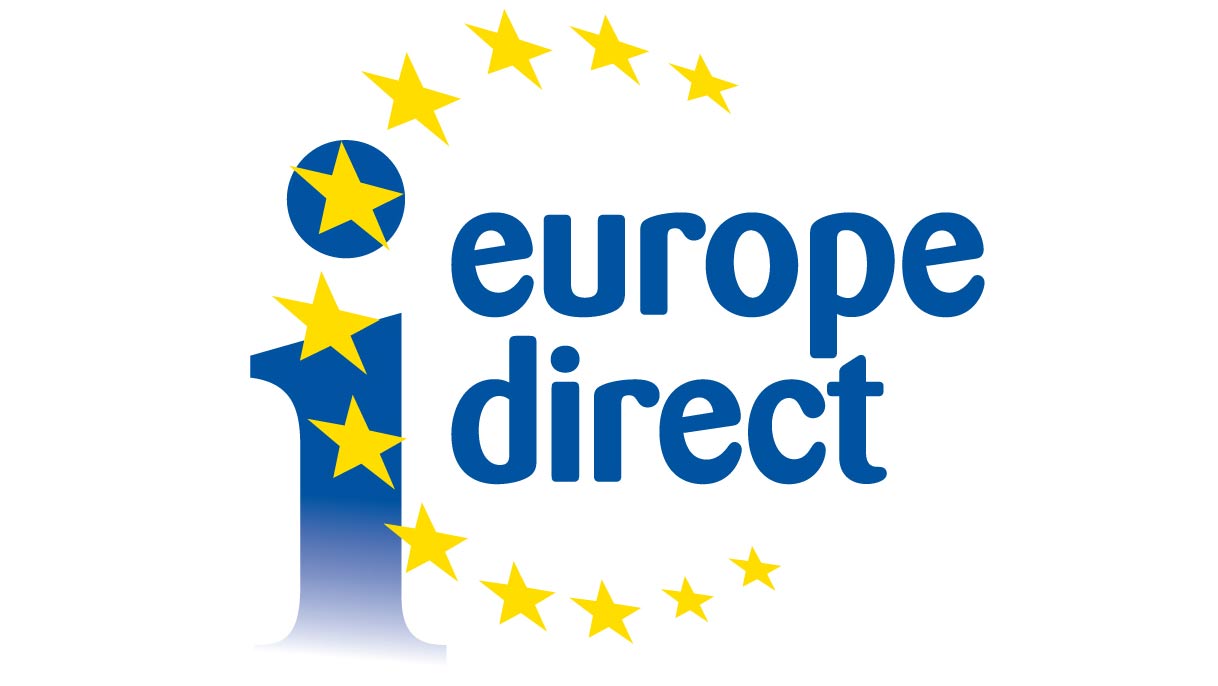 Целта на настоящата покана е изграждане на мрежа от информационни центрове „Europe Direct“, които ще се ангажират с теми на Европейския съюз (ЕС) от значение за обществеността на местно и регионално равнище, ще насърчават диалога по въпроси на ЕС и ще си сътрудничат с други информационни мрежи и звена за контакт на ЕС или местни информационни мрежи.Одобрените заявители ще могат да получат безвъзмездни средства за финансиране на конкретна дейност и техническа помощ за осъществяването на тези комуникационни дейности. Максималният размер на безвъзмездните средства варира от минимум 18,900 евро годишно до максимум 25,450 евро годишно. Представителството на Европейската комисия в България ще подпише тригодишно рамково споразумение за партньорство с избраните партньори, като очаква да съфинансира между 11 и 14 предложения.Заявленията се изпращат на следния адрес:Представителство на Европейската комисия в БългарияУл. „Г. С. Раковски” 124, София 1000Отдел „Информация и комуникация”Моля да не се отваря от вътрешната пощенска служба.по пощата, пощенското клеймо служи за доказателство за датата на изпращане, до 07.07.2017 г. включително;лично, счита се за получено от получаващата страна на датата на получаване, 07.07.2017 г., до 17.30 ч.;чрез куриерска служба, датата на приемане от куриерската служба служи за доказателство за датата на изпращане, до 07.07.2017 г. включително.Отговори на въпросите, получените единствено писмено на посочената по-долу електронна поща и до 30.06.2017 г. включително, ще бъдат публикувани на: http://ec.europa.eu/bulgaria Ел. поща: COMM-REP-SOF-NETWORKS@ec.europa.euДокументи:https://ec.europa.eu/bulgaria/events/pokana-za-predstaviane-na-predlozhenia-comm-sof-ed-2018-2020_bgПокана за представяне на предложенияПриложение 1 — формуляр за заявление, включително контролен списък с приложенията към него:- Приложение А 	Прогнозен бюджет- Приложение Б 	Клетвена декларацияПриложение 2 — Образец на рамково споразумение за партньорство с приложенията към него: (приложение II се съдържа в този файл).- Приложение I 	План за действие - Приложение II      	Общи условия („общите условия“)- Приложение ІІIа  	Образец на специфично споразумение за отпускане на безвъзмездни средства за безвъзмездни средства под формата на еднократни суми- Приложение ІІIб 	Образец на специфично споразумение за отпускане на безвъзмездни средства за безвъзмездни средства под формата на възстановяване на действително направени допустими разходи- Приложение IIIв 	Образец на специфично споразумение за отпускане на безвъзмездни средства за безвъзмездни средства под формата на еднократни суми и под формата на възстановяване на действително направени допустими разходи- Приложение IV	Образец на окончателен технически доклад- Приложение V	Образец на окончателен финансов отчет- Приложения VI и VII не са от значение в контекста на настоящата покана- Приложение VIIIa        	Образец на годишен комуникационен план- Приложение VIIIб    		Образец на прогнозен бюджет за годишните комуникационни планове